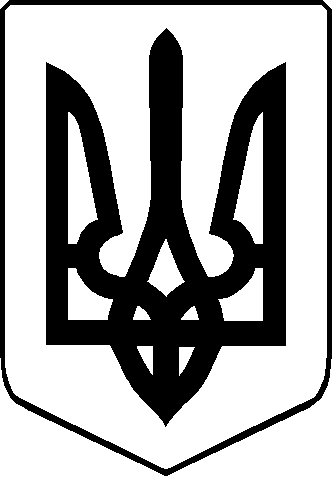 УКРАЇНАСТАРОВИЖІВСЬКА  СЕЛИЩНА  РАДАСТАРОВИЖІВСЬКОГО РАЙОНУ ВОЛИНСЬКОЇ ОБЛАСТІ  сьоме скликанняР І Ш Е Н Н Я                                                                                                                    ПРОЕКТ           червня  2020  р. №                    смт Стара ВижівкаПро встановлення  ставокподатку на нерухоме майно,відмінне від земельної ділянки на території Старовижівської селищної ради на 2021 рікКеруючися статтею  266 Податкового кодексу України, пунктом 24 частини першої статті 26 Закону України “Про місцеве самоврядування в Україні”, рекомендацій постійної комісії з питань фінансів, бюджету, планування соціально-економічного розвитку, інвестицій та міжнародного співробітництва, постійної комісії з питань земельних відносин, природокористування, планування території, будівництва, архітектури, охорони памяток, історичного середовища та благоустрою від   ____________ та  експертного висновку постійної комісії з питань освіти, культури, охорони здоров»я, соціального захисту населення, прав людини, законності, депутатської діяльності, етики, регламенту, регуляторної політики від ___________________, пропозицій Державної регуляторної служби України щодо удосконалення проекту регуляторного актуСтаровижівська  селищна рада ВИРІШИЛА:1. Установити на території Старовижівської селищної ради:1) ставки податку на нерухоме майно, відмінне від земельної ділянки, згідно з додатком 1;2) пільги для фізичних та юридичних осіб, надані відповідно до підпункту 266.4.2 пункту 266.4 статті 266 Податкового кодексу України, за переліком згідно з додатком 2.2. Визначити платників податку, об'єкт оподаткування, базу оподаткування, порядок обчислення податку, податковий період, строк та 2порядок сплати податку, строк та порядок подання звітності про обчислення і сплату податку згідно зі статтею 266 Податкового кодексу України.3. Секретарю селищної ради:1) оприлюднити рішення на веб-сайті селищної ради;2) направити копію рішення в електронному  вигляді до 01 липня  2020 року Старовижівському відділенню Любомльського управління  ГУ ДФС у Волинській області.4. Рішення набирає чинності  з 01 січня 2021 року.5 . Контроль за виконаням рішення покласти на постійну  комісію з питань фінансів, бюджету, планування соціально-економічного розвитку, інвестицій та міжнародного співробітництва.Селищний голова                                                       Володимир СЕМЕНЮКОприлюднено 22.04.2020                                                                          Додаток 1                                                                                             до рішення селищної                                                                                                                                            ради                                                                                                    06.2020 № СТАВКИ
податку на нерухоме майно, відмінне від земельної ділянкиСтавки встановлюються на 2021 рік та вводяться в дію з 01 січня 2021 року на території Старовижівської селищної ради                                                                       Додаток 2                                                                                             до рішення селищної                                                                                                                                            ради                                                                                                   червня  2020  №ПЕРЕЛІК
пільг для фізичних та юридичних осіб, наданих відповідно до підпункту 266.4.2 пункту 266.4 статті 266 Податкового кодексу України, із сплати податку на нерухоме майно, відмінне від земельної ділянкиПільги встановлюються на 2021 рік та вводяться в дію
 з  01 січня 2021  рокуФізичні та юридичні особи :113- гуртожитки                                                                                 100%1212- інші будівлі для тимчасового проживання:1212.1 туристичні бази та гірські пункти                                        100%1212.2 дитячі та сімейні табори відпочинку                                   100%1212.9 інші будівлі для тимчасового проживання,       не класифіковані раніше                                                                  100%-1220.1  будівлі органів державного та місцевого управління           100%- 1220.3.  будівлі органів правосуддя                                                     100%-1220.4 будівлі закордонних представництв                                         100% 1262-музеї та бібліотеки;                                                                 100%1263 – будівлі навчальних та дослідних закладів                           100%                1264 – будівлі лікарень та оздоровчих закладів                              100%              1265 – зали спортивні                                                                         100%    1272- будівлі для культової та релігійної діяльності                     100%      1273 – пам’ятки історичні та такі,що охороняються державою      100% 1274.1-1274.3 - будівлі інші, не класифіковані раніше                       100%1274.5 Будівлі з облаштування населених пунктів                           100%Секретар селищної ради                                  Є.І.РябукКласифікація будівель та спорудКласифікація будівель та спорудСтавки податку за 1 кв. метр
(відсотків розміру мінімальної заробітної плати)Ставки податку за 1 кв. метр
(відсотків розміру мінімальної заробітної плати)Ставки податку за 1 кв. метр
(відсотків розміру мінімальної заробітної плати)Ставки податку за 1 кв. метр
(відсотків розміру мінімальної заробітної плати)Ставки податку за 1 кв. метр
(відсотків розміру мінімальної заробітної плати)Ставки податку за 1 кв. метр
(відсотків розміру мінімальної заробітної плати)Ставки податку за 1 кв. метр
(відсотків розміру мінімальної заробітної плати)коднайменуваннядля юридичних осібдля юридичних осібдля юридичних осібдля фізичних осібдля фізичних осібдля фізичних осібдля фізичних осібкоднайменування1 зона2 зона3 зона1 зона1 зона2 зона43 зона11Будівлі житловіБудівлі житловіБудівлі житловіБудівлі житловіБудівлі житловіБудівлі житловіБудівлі житловіБудівлі житлові111Будинки одноквартирніБудинки одноквартирніБудинки одноквартирніБудинки одноквартирніБудинки одноквартирніБудинки одноквартирніБудинки одноквартирніБудинки одноквартирні1110Будинки одноквартирні5Будинки одноквартирні5Будинки одноквартирні5Будинки одноквартирні5Будинки одноквартирні5Будинки одноквартирні5Будинки одноквартирні5Будинки одноквартирні51110.1 Будинки одноквартирні масової забудови 0,3--0,10,1--1110.2 Котеджі та будинки одноквартирні підвищеної комфортності 0,3--0,10,1--1110.3 Будинки садибного типу 0,3--0,10,1--1110.4 Будинки дачні та садові 0,3    --0,10,1--112 Будинки з двома та більше квартирамиБудинки з двома та більше квартирамиБудинки з двома та більше квартирамиБудинки з двома та більше квартирамиБудинки з двома та більше квартирамиБудинки з двома та більше квартирамиБудинки з двома та більше квартирамиБудинки з двома та більше квартирами1121 Будинки з двома квартирамиБудинки з двома квартирамиБудинки з двома квартирамиБудинки з двома квартирамиБудинки з двома квартирамиБудинки з двома квартирамиБудинки з двома квартирамиБудинки з двома квартирами1121.1 Будинки двоквартирні масової забудови  0,3    -0,10,1--1121.2 Котеджі та будинки двоквартирні підвищеної комфортності 0,3 --0,10,1--1122 Будинки з трьома та більше квартирамиБудинки з трьома та більше квартирамиБудинки з трьома та більше квартирамиБудинки з трьома та більше квартирамиБудинки з трьома та більше квартирамиБудинки з трьома та більше квартирамиБудинки з трьома та більше квартирамиБудинки з трьома та більше квартирамиБудинки багатоквартирні масової забудови 0,3-0,10,11122.2 Будинки багатоквартирні підвищеної комфортності, індивідуальні 0,3-0,10,11122.3 Будинки житлові готельного типу 0,3-0,10,1113 ГуртожиткиГуртожиткиГуртожиткиГуртожиткиГуртожиткиГуртожиткиГуртожиткиГуртожитки1130.1 Гуртожитки для робітників та службовців---1130.2 Гуртожитки для студентів вищих навчальних закладів---1130.3 Гуртожитки для учнів навчальних закладів---1130.4 Будинки-інтернати для людей похилого віку та інвалідів---1130.5 Будинки дитини та сирітські будинки---1130.6 Будинки для біженців, притулки для бездомних---1130.9 Будинки для колективного проживання інші ---12 Будівлі нежитловіБудівлі нежитловіБудівлі нежитловіБудівлі нежитловіБудівлі нежитловіБудівлі нежитловіБудівлі нежитловіБудівлі нежитлові121 Готелі, ресторани та подібні будівліГотелі, ресторани та подібні будівліГотелі, ресторани та подібні будівліГотелі, ресторани та подібні будівліГотелі, ресторани та подібні будівліГотелі, ресторани та подібні будівліГотелі, ресторани та подібні будівліГотелі, ресторани та подібні будівлі1211 Будівлі готельніБудівлі готельніБудівлі готельніБудівлі готельніБудівлі готельніБудівлі готельніБудівлі готельніБудівлі готельні1211.1 Готелі 0,30,30,31211.2 Мотелі 0,30,30,31211.3 Кемпінги 0,30,30,31211.4 Пансіонати 0,30,30,31211.5 Ресторани та бари 0,30,30,31212 Інші будівлі для тимчасового проживанняІнші будівлі для тимчасового проживанняІнші будівлі для тимчасового проживанняІнші будівлі для тимчасового проживанняІнші будівлі для тимчасового проживанняІнші будівлі для тимчасового проживанняІнші будівлі для тимчасового проживанняІнші будівлі для тимчасового проживання1212.1 Туристичні бази та гірські притулки ---1212.2 Дитячі та сімейні табори відпочинку ---1212.3 Центри та будинки відпочинку 0,30,30,31212.9 Інші будівлі для тимчасового проживання, не класифіковані раніше ---122Будівлі офісніБудівлі офісніБудівлі офісніБудівлі офісніБудівлі офісніБудівлі офісніБудівлі офісніБудівлі офісні1220 Будівлі офісніБудівлі офісніБудівлі офісніБудівлі офісніБудівлі офісніБудівлі офісніБудівлі офісніБудівлі офісні1220.1 Будівлі органів державного та місцевого управління---1220.2 Будівлі фінансового обслуговування 0,30,30,31220.3 Будівлі органів правосуддя---1220.4 Будівлі закордонних представництв---1220.5 Адміністративно-побутові будівлі промислових підприємств 0,30,30,31220.9 Будівлі для конторських та адміністративних цілей інші 0,30,30,3123 Будівлі торговельніБудівлі торговельніБудівлі торговельніБудівлі торговельніБудівлі торговельніБудівлі торговельніБудівлі торговельніБудівлі торговельні1230 Будівлі торговельніБудівлі торговельніБудівлі торговельніБудівлі торговельніБудівлі торговельніБудівлі торговельніБудівлі торговельніБудівлі торговельні1230.1 Торгові центри, універмаги, магазини 0,30,30,31230.2 Криті ринки, павільйони та зали для ярмарків0,30,30,31230.3 Станції технічного обслуговування автомобілів 0,30,30,31230.4 Їдальні, кафе, закусочні тощо 0,30,30,31230.5 Бази та склади підприємств торгівлі і громадського харчування 0,30,30,31230.6 Будівлі підприємств побутового обслуговування 0,30,30,31230.9 Будівлі торговельні інші 0,30,30,3124Будівлі транспорту та засобів зв’язкуБудівлі транспорту та засобів зв’язкуБудівлі транспорту та засобів зв’язкуБудівлі транспорту та засобів зв’язкуБудівлі транспорту та засобів зв’язкуБудівлі транспорту та засобів зв’язкуБудівлі транспорту та засобів зв’язкуБудівлі транспорту та засобів зв’язку1241 Вокзали, аеровокзали, будівлі засобів зв’язку та пов’язані з ними будівліВокзали, аеровокзали, будівлі засобів зв’язку та пов’язані з ними будівліВокзали, аеровокзали, будівлі засобів зв’язку та пов’язані з ними будівліВокзали, аеровокзали, будівлі засобів зв’язку та пов’язані з ними будівліВокзали, аеровокзали, будівлі засобів зв’язку та пов’язані з ними будівліВокзали, аеровокзали, будівлі засобів зв’язку та пов’язані з ними будівліВокзали, аеровокзали, будівлі засобів зв’язку та пов’язані з ними будівліВокзали, аеровокзали, будівлі засобів зв’язку та пов’язані з ними будівлі1241.1 Автовокзали та інші будівлі автомобільного транспорту 0,30,30,31241.2 Вокзали та інші будівлі залізничного транспорту 0,30,30,31241.3 Будівлі міського електротранспорту 0,30,30,31241.4 Аеровокзали та інші будівлі повітряного транспорту 0,30,30,31241.5 Морські та річкові вокзали, маяки та пов’язані з ними будівлі 0,30,30,31241.6 Будівлі станцій підвісних та канатних доріг 0,30,30,31241.7 Будівлі центрів радіо- та телевізійного мовлення, телефонних станцій, телекомунікаційних центрів тощо 0,30,30,31241.8 Ангари для літаків, локомотивні, вагонні, трамвайні та тролейбусні депо 0,30,30,31241.9 Будівлі транспорту та засобів зв’язку інші 0,30,30,31242 ГаражіГаражіГаражіГаражіГаражіГаражіГаражіГаражі1242.1 Гаражі наземні 0,30,30,31242.2 Гаражі підземні 0,30,30,31242.3 Стоянки автомобільні криті 0,30,30,31242.4 Навіси для велосипедів ---125 Будівлі промислові та складиБудівлі промислові та складиБудівлі промислові та складиБудівлі промислові та складиБудівлі промислові та складиБудівлі промислові та складиБудівлі промислові та складиБудівлі промислові та склади1251 Будівлі промисловіБудівлі промисловіБудівлі промисловіБудівлі промисловіБудівлі промисловіБудівлі промисловіБудівлі промисловіБудівлі промислові1251.1 Будівлі підприємств машинобудування та металообробної промисловості0,30,30,31251.2 Будівлі підприємств чорної металургії0,30,30,31251.3 Будівлі підприємств хімічної та нафтохімічної промисловості0,30,30,31251.4 Будівлі підприємств легкої промисловості0,30,30,31251.5 Будівлі підприємств харчової промисловості0,30,30,31251.6 Будівлі підприємств медичної та мікробіологічної промисловості0,30,30,31251.7 Будівлі підприємств лісової, деревообробної та целюлозно-паперової промисловості0,30,30,31251.8 Будівлі підприємств будівельної індустрії, будівельних матеріалів та виробів, скляної та фарфоро-фаянсової промисловості0,30,30,31251.9 Будівлі інших промислових виробництв, включаючи поліграфічне0,30,30,31252 Резервуари, силоси та складиРезервуари, силоси та складиРезервуари, силоси та складиРезервуари, силоси та складиРезервуари, силоси та складиРезервуари, силоси та складиРезервуари, силоси та складиРезервуари, силоси та склади1252.1 Резервуари для нафти, нафтопродуктів та газу 0,30,30,31252.2 Резервуари та ємності інші 0,30,30,31252.3 Силоси для зерна 0,30,30,31252.4 Силоси для цементу та інших сипучих матеріалів 0,30,30,31252.5 Склади спеціальні товарні 0,30,30,31252.6 Холодильники 0,30,30,31252.7 Складські майданчики 0,30,30,31252.8 Склади універсальні 0,30,30,31252.9 Склади та сховища інші0,30,30,3126 Будівлі для публічних виступів, закладів освітнього, медичного та оздоровчого призначенняБудівлі для публічних виступів, закладів освітнього, медичного та оздоровчого призначенняБудівлі для публічних виступів, закладів освітнього, медичного та оздоровчого призначенняБудівлі для публічних виступів, закладів освітнього, медичного та оздоровчого призначенняБудівлі для публічних виступів, закладів освітнього, медичного та оздоровчого призначенняБудівлі для публічних виступів, закладів освітнього, медичного та оздоровчого призначенняБудівлі для публічних виступів, закладів освітнього, медичного та оздоровчого призначенняБудівлі для публічних виступів, закладів освітнього, медичного та оздоровчого призначення1261 Будівлі для публічних виступівБудівлі для публічних виступівБудівлі для публічних виступівБудівлі для публічних виступівБудівлі для публічних виступівБудівлі для публічних виступівБудівлі для публічних виступівБудівлі для публічних виступів1261.1 Театри, кінотеатри та концертні зали 0,30,31261.2 Зали засідань та багатоцільові зали для публічних виступів 0,30,31261.3 Цирки 0,30,31261.4 Казино, ігорні будинки 0,30,31261.5 Музичні та танцювальні зали, дискотеки 0,30,31261.9 Будівлі для публічних виступів інші 0,30,31262 Музеї та бібліотекиМузеї та бібліотекиМузеї та бібліотекиМузеї та бібліотекиМузеї та бібліотекиМузеї та бібліотекиМузеї та бібліотекиМузеї та бібліотеки1262.1 Музеї та художні галереї     ---1262.2 Бібліотеки, книгосховища   ---1262.3 Технічні центри    ---1262.4 Планетарії   ---1262.5 Будівлі архівів   ---1262.6 Будівлі зоологічних та ботанічних садів   ---1263 Будівлі навчальних та дослідних закладів Будівлі навчальних та дослідних закладів Будівлі навчальних та дослідних закладів Будівлі навчальних та дослідних закладів Будівлі навчальних та дослідних закладів Будівлі навчальних та дослідних закладів Будівлі навчальних та дослідних закладів Будівлі навчальних та дослідних закладів 1263.1 Будівлі науково-дослідних та проектно-вишукувальних установ ---1263.2 Будівлі вищих навчальних закладів ---1263.3 Будівлі шкіл та інших середніх навчальних закладів---1263.4 Будівлі професійно-технічних навчальних закладів---1263.5 Будівлі дошкільних та позашкільних навчальних закладів---1263.6 Будівлі спеціальних навчальних закладів для дітей з особливими потребами---1263.7 Будівлі закладів з фахової перепідготовки ---1263.8 Будівлі метеорологічних станцій, обсерваторій---1263.9 Будівлі освітніх та науково-дослідних закладів інші---1264 Будівлі лікарень та оздоровчих закладівБудівлі лікарень та оздоровчих закладівБудівлі лікарень та оздоровчих закладівБудівлі лікарень та оздоровчих закладівБудівлі лікарень та оздоровчих закладівБудівлі лікарень та оздоровчих закладівБудівлі лікарень та оздоровчих закладівБудівлі лікарень та оздоровчих закладів1264.1 Лікарні багатопрофільні територіального обслуговування, навчальних закладів---1264.2 Лікарні профільні, диспансери---1264.3 Материнські та дитячі реабілітаційні центри, пологові будинки1264.4 Поліклініки, пункти медичного обслуговування та консультації---1264.5 Шпиталі виправних закладів, в’язниць та Збройних Сил---1264.6 Санаторії, профілакторії та центри функціональної реабілітації---1264.9 Заклади лікувально-профілактичні та оздоровчі інші---1265 Зали спортивніЗали спортивніЗали спортивніЗали спортивніЗали спортивніЗали спортивніЗали спортивніЗали спортивні1265.1 Зали гімнастичні, баскетбольні, волейбольні, тенісні тощо ---1265.2 Басейни криті для плавання ---1265.3 Хокейні та льодові стадіони криті ---1265.4 Манежі легкоатлетичні ---1265.5 Тири ---1265.9 Зали спортивні інші ---127 Будівлі нежитлові іншіБудівлі нежитлові іншіБудівлі нежитлові іншіБудівлі нежитлові іншіБудівлі нежитлові іншіБудівлі нежитлові іншіБудівлі нежитлові іншіБудівлі нежитлові інші1271 Будівлі сільськогосподарського призначення, лісівництва та рибного господарстваБудівлі сільськогосподарського призначення, лісівництва та рибного господарстваБудівлі сільськогосподарського призначення, лісівництва та рибного господарстваБудівлі сільськогосподарського призначення, лісівництва та рибного господарстваБудівлі сільськогосподарського призначення, лісівництва та рибного господарстваБудівлі сільськогосподарського призначення, лісівництва та рибного господарстваБудівлі сільськогосподарського призначення, лісівництва та рибного господарстваБудівлі сільськогосподарського призначення, лісівництва та рибного господарства1271.1 Будівлі для тваринництва0,30,30,31271.2 Будівлі для птахівництва0,30,30,31271.3 Будівлі для зберігання зерна0,30,30,31271.4 Будівлі силосні та сінажні0,30,30,31271.5 Будівлі для садівництва, виноградарства та виноробства0,30,30,31271.6 Будівлі тепличного господарства0,30,30,31271.7 Будівлі рибного господарства0,30,30,31271.8 Будівлі підприємств лісівництва та звірівництва0,30,30,31271.9 Будівлі сільськогосподарського призначення інші ( господарські будівлі, хлів)0,20,050,051272 Будівлі для культової та релігійної діяльностіБудівлі для культової та релігійної діяльностіБудівлі для культової та релігійної діяльностіБудівлі для культової та релігійної діяльностіБудівлі для культової та релігійної діяльностіБудівлі для культової та релігійної діяльностіБудівлі для культової та релігійної діяльностіБудівлі для культової та релігійної діяльності1272.1 Церкви, собори, костьоли, мечеті, синагоги тощо---1272.2 Похоронні бюро та ритуальні зали ---1272.3 Цвинтарі та крематорії---1273 Пам’ятки історичні та такі, що охороняються державоюПам’ятки історичні та такі, що охороняються державоюПам’ятки історичні та такі, що охороняються державоюПам’ятки історичні та такі, що охороняються державоюПам’ятки історичні та такі, що охороняються державоюПам’ятки історичні та такі, що охороняються державоюПам’ятки історичні та такі, що охороняються державоюПам’ятки історичні та такі, що охороняються державою1273.1 Пам’ятки історії та архітектури--1273.2 Археологічні розкопки, руїни та історичні місця, що охороняються державою--1273.3 Меморіали, художньо-декоративні будівлі, статуї--1274 Будівлі інші, не класифіковані ранішеБудівлі інші, не класифіковані ранішеБудівлі інші, не класифіковані ранішеБудівлі інші, не класифіковані ранішеБудівлі інші, не класифіковані ранішеБудівлі інші, не класифіковані ранішеБудівлі інші, не класифіковані ранішеБудівлі інші, не класифіковані раніше1274.1 Казарми Збройних Сил---1274.2 Будівлі поліцейських та пожежних служб---1274.3 Будівлі виправних закладів, в’язниць та слідчих ізоляторів5---1274.4 Будівлі лазень та пралень 0,30,30,31274.5 Будівлі з облаштування населених пунктів 0,000,000,00Секретар селищної ради                  Є.І.Рябук              Група платників, категорія/класифікація
будівель та спорудРозмір пільги
(відсотків суми податкового зобов’язання за рік)